Box Elder Co-1st ShowJunior/ Novice TrailStart at cone on Left side of cone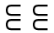 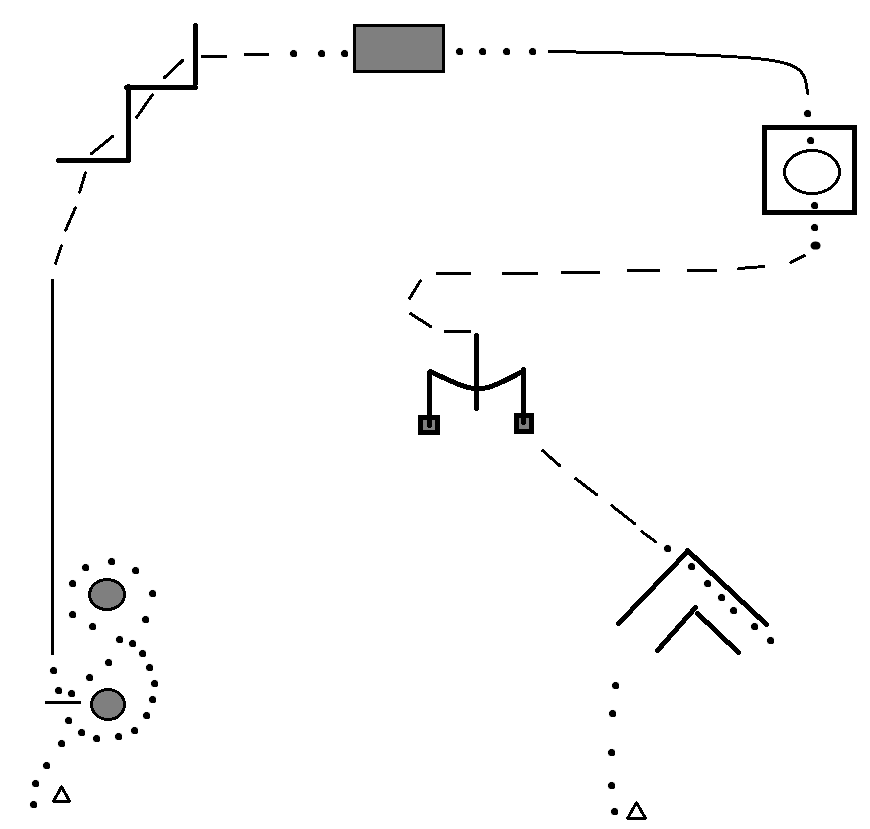 Walk up to barrel and pick up bucket and continue around and figure ‘8’ the barrels before returning bucket to original spot.Lope on the LEFT lead; break to a jog before logs and continue over the logsWalk over bridge; Pick-up the RIGHT lead and continue down to the square. Then break to a walk.Walk into square; stop and perform a 360* pivot to the LEFT. Then walk outJog to and position to sidepass RIGHT over the log; Once cleared of log perform a Right-handed PUSH gate.Jog to ‘L’ but break to a walk before entering. Walk over log and position to back through.Once clear; pivot and walk out.Box Elder Co-1st ShowIntermediate Trail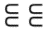 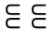 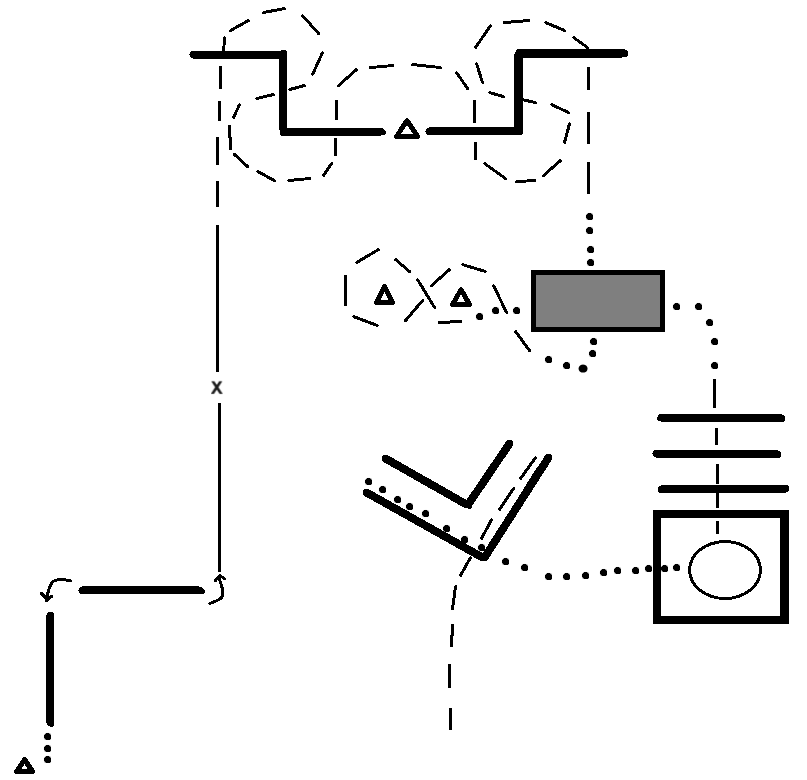 1-Start at cone; positioned to perform a RIGHT sidepass2-Sidepass over first log until legs are clear; 90* pivot to the LEFT; Sidepass LEFT over second log3-180* pivot to the LEFT and pick-up the LEFT lead4-Half way complete a lead change to the RIGHT lead and continue to next obstacle5-Break to a Jog and continue threw and over logs as pictured.6-Break to a walk and walk over the bridge the short length then jog a figure’8’ around the cones/obstacles.7-Break to a walk and over the bridge again the long length.8-Jog over logs and into square; Complete a 450* pivot to the RIGHT and walk out and into the ‘L’9-Back threw the ‘L’ and Jog out over the log; and continue out to finish the pattern.Box Elder Co-1st ShowSeniors Trail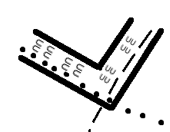 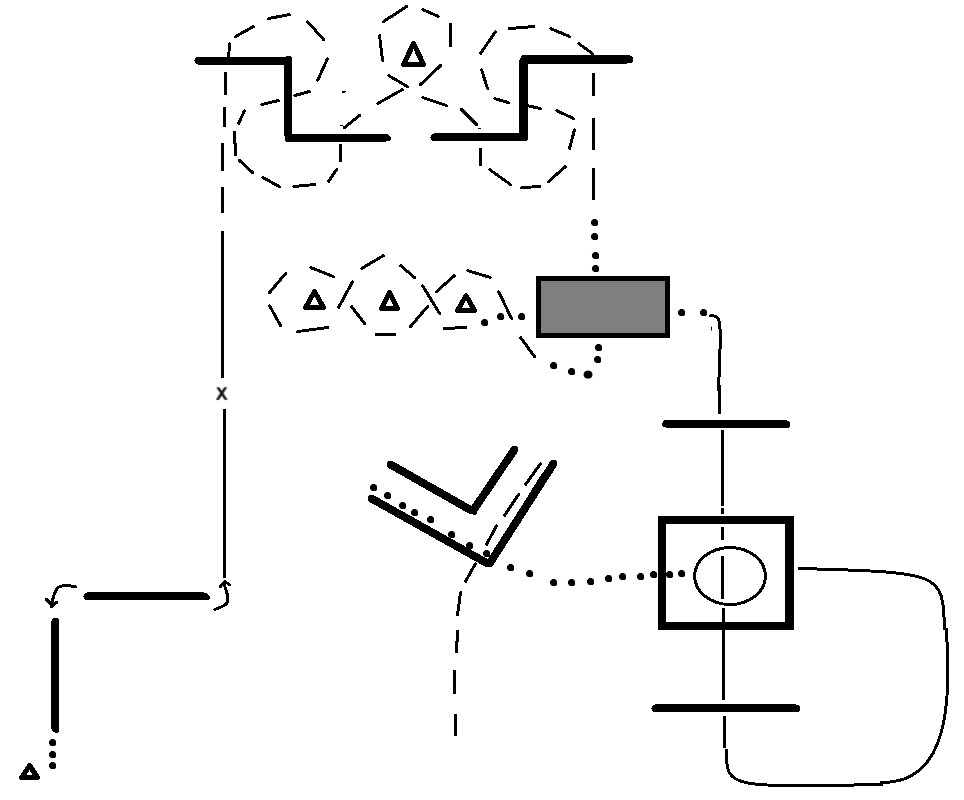 1- Start at cone; positioned to perform a RIGHT sidepass2-Sidepass over first log until legs are clear; 90* pivot to the LEFT; Sidepass LEFT over second log3-180* pivot to the LEFT and pick-up the LEFT lead4-Half way complete a lead change to the RIGHT lead and continue to next obstacle5-Break to a Jog and continue threw and over logs as pictured.6-Break to a walk and walk over the bridge the short length then jog weaving around the cones/obstacles.7-Break to a walk and over the bridge again the long length.8-Lope on LEFT lead over logs/square circling around back to the square; lope into square and stop9-Complete a 360* pivot to the RIGHT and walk out and into the ‘L’10-Back threw the ‘L’ and Jog out over the log; and continue out to finish the pattern.Box Elder Co-1st ShowIn-Hand Trail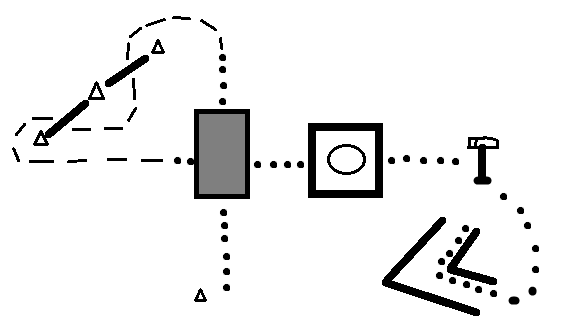 1-Start at cone2-Walk over bridge and pick up a jog3-Jog over logs and weave threw cones; break to a walk4-walk over bridge again and into square5-complete a 360* pivot to the RIGHT and walk out6-Walk to Mailbox, open it and remove items, and close it.7- walk to bottom on back threw; walk threw it and then proceed to back out8-When clear of logs pause to show completion of pattern and exit arenaBox Elder Co-1st ShowTwo-Handed Trail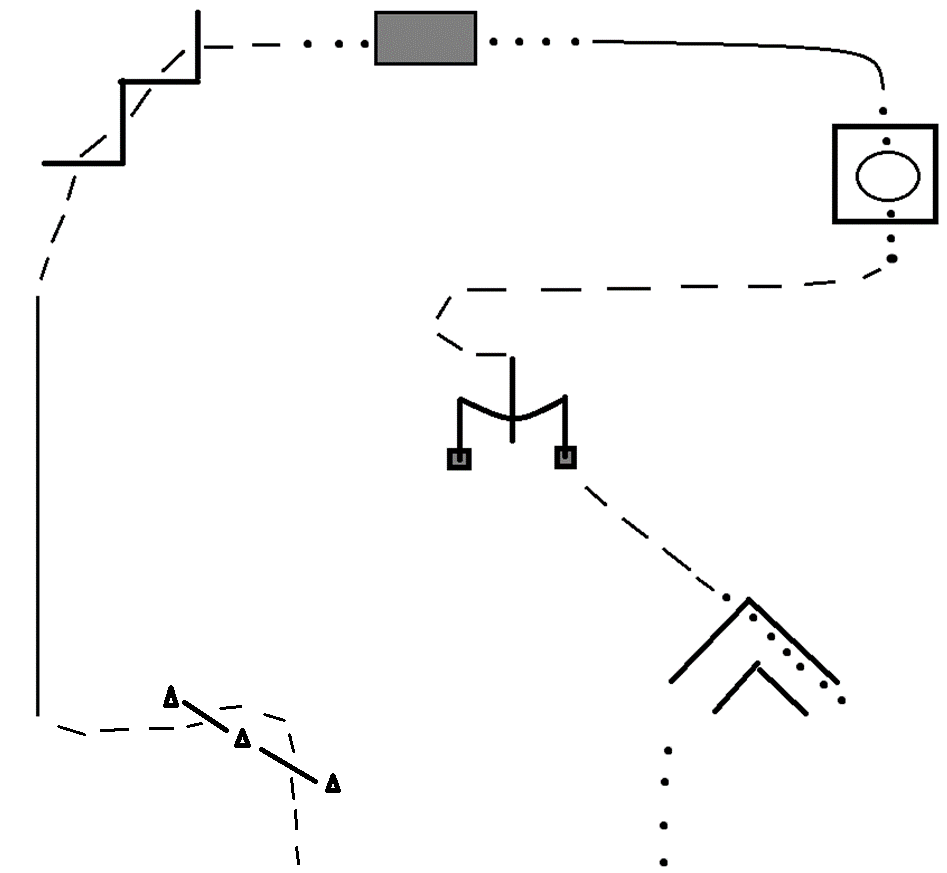 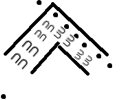 1-	Start at a jog going over the logs and weaving through the cones2-	Lope on the LEFT lead; break to a jog before logs and continue over the logs4-	Walk over bridge; Pick-up the RIGHT lead and continue down to the square. Then break to a walk.5-	Walk into square; stop and perform a 360* pivot to the LEFT. Then walk out6-	Jog to and position to sidepass RIGHT over the log; Once cleared of log perform a Right-handed PUSH gate.7-	Jog to ‘L’ but break to a walk before entering. Walk over log and position to back through.8-	Once clear; pivot and walk out.